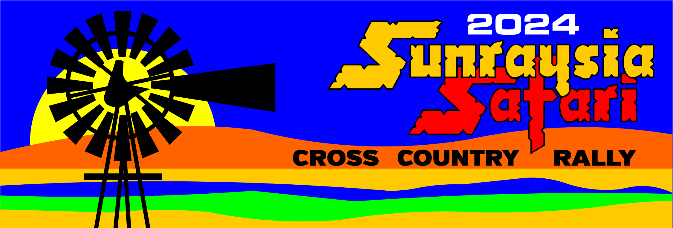 NOMINATION FOR 2024 SUNRAYSIA SAFARISEPTEMBER 4-7, 2024WENTWORTH SHIRENAME:PHONE NUMBER:EMAIL:NOMINATING FOR:AUTO SAFARI					 RALLY (CLASSIC/PRC)			MOTO SAFARIINTENDED VEHICLE TO ENTER:I HEREBY SUBMIT THIS NOMINATION FOR AN ENTRY INTO THE 2024 SUNRAYSIA SAFARI. BY DOING SO, I ACKNOWLEDGE I WILL RECEIVE PRIORITY ACCESS TO ENTERING THE EVENT, AND THE $500 NOMINATION FEE WILL BE DEDUCTED FROM MY OVERALL EVENT ENTRY FEE. TO ENSURE PRIORITY ENTRY, I ACKNOWLEDGE THAT I MUST FULLY COMPLETE THE ENTRY FORM, AND PAY THE BALANCE OF THE ENTRY FEE IN THE TIMEFRAME THAT WILL BE LISTED IN THE 2024 EVENT SUPPLEMENTARY REGULATIONS (BEFORE 31/5/24), AND IF I DO NOT COMPLY WITH THOSE REQUIREMENTS, AND AM NOT GRANTED AN ENTRY INTO THE 2024 SUNRAYSIA SAFARI, MY NOMINATION WILL BE FORFEITED. I ALSO UNDERSTAND THAT THE $500 NOMINATION FEE IS NOT REFUNDABLE OR TRANSFERRABLE.SIGNED:								DATE:PLEASE EMAIL THIS FORM (WHEN COMPLETED) TO: enquiries@tbms.netBANK DETAILS FOR PAYMENT OF NOMINATION FEE:ACCOUNT: RALLY MANAGEMENT AUSTRALIABSB: 633 000ACCOUNT NUMBER: 165 237 231